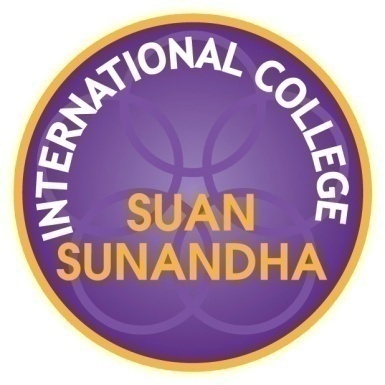 TQF. 3 Course SpecificationsCourse Title :  IHT 3321 Seminar on Tourism Project ManagementCredits :   3(3-0-6)  Semester /Academic Year : 	1/ 2017Students  : 	Hospitality and Tourism Management Program (HTM57)Lecturers :	 Ms.Kanamon SuwantadaInternational College, Suan Sunandha Rajabhat University (SSRUIC)ContentSection									   PagesSection 1	General Information						2		Section 2	Aims and Objectives						3             Section 3	Course Structure						3			                                 Section 4	Developing Student’s Learning Outcomes    		4                      Section 5	Lesson Plan and Assessment                                    	7         Section 6	Learning and Teaching Resources                      		9Section 7	Course Evaluation and Improvement                                 10Section 1  General InformationCode and Course Title:  IHT3321 Seminar on Tourism Project ManagementCredits:   3(3-0-6)3.  Curriculum and Course Category:This course of Bachelor of Business Administration ,International College, SSRU is  categorized in  Business Major Requirement Courses4.  Lecturers: 	Ms.Kanamon Suwantada5.  Year / Semester     HTM Year 4 / Semester  1/20176. Prerequisite Course    None 7. Co-requisite Course :    None 8. Learning Location              International College, Suan Sunandha Rajabhat University9. Last Date for Preparing and Revising this Course: 	       30 July, 2017Section 2  Aims and Objectives1.  Course Aims	At the end of this course, the students will possess to cognitive domain, psychomotor domain, and affective domain in the following areas of performance: Recall a basic knowledge of Seminar in Hospitality and Tourism Industry;Discuss the current situation and issues of emerging trends of hospitality and tourism;Elaborate knowledge of the organization of events and seminars.Have a better understanding of the Hospitality and Tourism environment;Apply the specific knowledge in professional situations;Feel very comfortable working in an international company locally or abroad.2.  Objectives for Developing / Revising Course (content / learning process / assessment / etc.)	Students will possess an in-depth knowledge in Seminar and Event organization and management applied to the various professional positions and situations. They will carry the ability to succeed in an international environment due to the extensive practices and performances. Live activities and communication sessions will give them a plus point towards a fast growing Hospitality and Tourism Industry, not only in Thailand, but with the ability to work and succeed overseas.Section 3  Course Structure1. Course Outline	Principles of Project Management, role and process of planning and its significant tourism project. Writing project proposal, process of project management. Exploration; discussion; presentation of issues; planning; summary; marketing and business plan; live practice applied seminar planning. A Tourism Project and seminar for presentation research paper required.2.  Time Length per Semester (Lecture – hours / Practice – hours / Self Study – hours) 3. Time Length per Week for Individual Academic   consulting and Guidance  3 hour / weekSection 4 Developing Student’s Learning OutcomesSection 5 Lesson Plan and Assessment1. Lesson Plan2. Learning Assessment PlanSection 6 Learning and Teaching Resources1. Textbook and Main DocumentsRaj, R., & Musgrave, J. (2009). Event Management and Sustainability. Wallingford, UK: CABIRogers, T.(2003). Conferences and Conventions: A Globalindustry. Oxford (England: Butterworth-Heinemann.Vining, S. (2001, Fall). The Future of the meetings industry: Why certain conference innovators are winning Meeting discoveries, 1, 1-7.2. Important Documents for Extra Study Fenich, G. (2005). Meeting, expositions, events, and conventions: An introduction to the industry. Upper Saddle River, N.J.: Pearson/Prentice Hall.3. Suggestion Information (Printing Materials/Website/CD/Others) Keywords for searching: Meeting, Incentive Travel, Conference, Convention, EventsWebsite:   http://www.businesseventsthailand.com/ Section 7 Course Evaluation and RevisingStrategies  for Course Evaluation by Students Using survey questions to collect information from the students’ opinions to improve the course and enhance the curriculum.  Examples of questions:Content objectives were made clear to the students.The content was organized around the objectives.Content was sufficiently integrated.Content was sufficiently integrated with the rest of the first year curriculum.The instructional materials used were effectively.The learning methods appropriate assessed the students’ understanding of the  content.Overall, Students are satisfied with the quality of this course.Strategies for Course Evaluation by Lecturer 2.1 Lecturers team observe the class and discuss the results as follow:The lecturer is well prepared for class sessions.The lecturer answers questions carefully and completely.The lecturer uses examples to make the materials easy to understand.The lecturer stimulated interest in the course.    The lecturer made the course material interesting.	 The lecturer is knowledgeable about the topics presented in this  course.  The lecturer treats students respectfully.  The lecturer is fair in dealing with students.  The lecturer makes students feel comfortable about asking question.(10)  Course assignment are interesting and stimulating.(11)  The lecturer’s use of technology enhanced learning in the        classroom.2.2  The Director /Head of program construct assessment items to evaluate four dimensions of lecturer’s competencies : teaching skills, organization and presentation of materials, management of the learning environment, and teaching attitudes.3.  Teaching Revision Lecturer revises teaching/learning process based on the results from the students’ survey questions , the lecturer team’s observation, and classroom research.4.  Feedback for Achievement StandardsInternational College Administrator Committee monitor to assessment process and Grading.5. Methodology and Planning for Course Review and Improvement(1)  Revise and develop course structure and process every two years.(2) Assign different lecturers teach this course to enhance students’ performance.___________________LecturePractice/Field Work/InternshipSelf StudyRemedial Class45 hours-96 hours3+ (if any)Learning Standard/ OutcomeLearning ActivitiesLearning AssessmentEthics and MoralsTo be able to have positive attitudes towards service careersHave self-discipline, be punctual, responsibility to self, profession and society.(1) Group project and individual work (2) Evaluate from classroom attendance and punctualityAssess from student attendance in class, student behavior and hand in work assigned on timeStudent participation in answering question, analyze and discussion problem in class2.  Knowledge(1) To be able to have up-to-date knowledge in the Event management and operation small events in hospitality IndustryLecture and group discussion in relevant topicUse problem-based learning Midterm and final examination AssignmentsLearning Standard/ OutcomeLearning ActivitiesLearning Assessment3. Cognitive SkillsBe able to apply innovation and knowledge from other related academic fields in developing working skills.(1) Class activities(2) Group Assignmentgroup  project 4. Interpersonal Skills and ResponsibilityHave responsibility for individual and group assignments as well as be able to help and facilitate others in solving problems(1)  Allow students with work in unfamiliar situation with new team members(2)  Practice business manner and how to deal with customersGroup discussion5. Numerical Analysis, Communication and Information Technology SkillsBe able to communicate with foreigners effectively in the appropriate contextsBe able to use technology to communicate and present effectivelyProvide assignments that require students to use information technology skills and knowledgeUse Group discussion and presentationAssignmentsPresentationObserve from students’ use of English and/or other language in discussing with other students and lecturers as well as in presenting in front of the class.WeekTopic/OutlinePeriodsLearning Activities and Medias1Introduction to the coursePretest Notify about Group Project3PretestLecture and group discussionCooperative learning: round robin2How to write a project proposal 2Project planning and management 3Lecture and group discussionActivities sheets3Tourism in Thailand Case StudyQuiz on Tourism in Thailand3Lecture and group discussionActivities sheets4Railway Tourism3Field Study5Presentation on Railway Tourism Assignment3Students Presentation6Seminar Industry standard3Lecture and group discussionActivities sheets7Unseen Tourism video Presentation3Lecture and group discussionActivities sheets8Midterm ExaminationMidterm ExaminationMidterm ExaminationWeekTopic/OutlinePeriodsLearning Activities and Medias9Holocaust Tourism in Europe3LecturePBLGroup discussion10Site inspection on Tourism type chosen3Field Study11Brainstorming knowledge on“Tourism topic” for presentation board3PBLGroup discussion12Student meeting to Preparation for the SeminarHand-in minute meeting 13PBLGroup discussion13Student meeting to Preparation for the SeminarHand-in minute meeting 23PBLGroup discussion14Final Check before Seminar Day3Group discussion15Organizing a seminarStudents organize a seminar16Hand in Project Conclusion and EvaluationGroup discussion17Final ExaminationFinal ExaminationFinal ExaminationTotal of HoursTotal of Hours45Learning OutcomeAssessment ActivitiesTime Schedule (Week)Proportion for Assessment (%)1.Ethics and MoralsTo be able to have positive attitudes towards service careersHave self-discipline, be punctual, responsibility to self, profession and society.Be strict with classroom attendance and participation, classroom rules, students’ uniform that have to be complied with the university rules and regulationsThroughout semesterClass attendance 5 %2.Knowledge To be able to have up-to-date knowledge in the Event management and operation small events in hospitality IndustryMidterm and final examination Week9Week 16*Midterm 20%*Final 30%3.Cognitive SkillsBe able to apply innovation and knowledge from other related academic fields in developing working skills.Use problem-based learning Throughout Semester* Individual Activities 20 %Learning OutcomeAssessment ActivitiesTime Schedule (Week)Proportion for Assessment (%)4.Interpersonal Skills and ResponsibilitiesHave responsibility for individual and group assignments as well as be able to help and facilitate others in solving problemsGroup AssignmentThroughout semester*Group discussion 5%5.Numerical Analysis, Communication and Information Technology SkillsBe able to communicate with foreigners effectively in the appropriate contexts;Be able to use technology to communicate and present effectivelyProvide assignments that require students to use information technology skills and knowledgeUse Group discussion and presentationWeek13 –week 14*Group Project 20%